Направления и результаты учебно-методической деятельности:Миссия лицея:Формирование инновационной информационно – образовательной среды как условия подготовки квалифицированных рабочих кадров.Региональная инновационная площадка: 2014-2018гг.Инновационный проект по теме:«Структурно-функциональная организация  взаимодействия ГПОУ «Шилкинский многопрофильный лицей»  с образовательными организациями и предприятиями железнодорожного транспорта города и района как условие развития  научно-технического  потенциала студентов». (Завершен)Научно – методическая тема, над которой работает педагогический коллектив лицея: «Совершенствование образовательного процесса в соответствии с требованиями ФГОС СПО, ФГОС СПО ТОП – 50, профессиональных стандартов, стандартов WordSkills, работодателей как условия подготовки квалифицированных  кадров».Тема проекта «Модель социального пространства профессионального и карьерного роста студента ГПОУ «Шилкинский многопрофильный лицей» Творческие лаборатории:«ПРОЕКТориЯ» - площадка  проектной деятельности по профессиям «Машинист локомотива», «Электромонтер тяговых подстанций», «Проводник на железнодорожном транспорте» и «Школа молодого рационализатора и изобретателя» Забайкальского центра научно-технической информации и библиотек ст. ШилкаПрофориентационный проект «НАСТАВНИК.RGD» совместно с Забайкальским центром научно-технической информации и библиотек Линейной технической библиотекой ст. Шилка.Методические  комиссии:МК преподавателей общеобразовательных  дисциплин  Председатель Семенова И.В.МК преподавателей специальных дисциплин и мастеров производственного обучения  Председатель Суханова И.В.Квалификационный уровеньпедагогических работников педагогических лицея на 01.09.2022г.Елена Покоева, библиотекарь линейной технической библиотеки на станции Шилка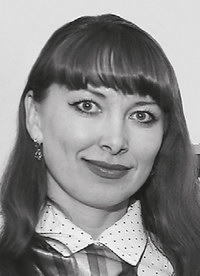 – Елена Николаевна, в конце минувшей недели на Забайкальской дороге прошёл Аукцион технических идей. Что это за конкурс и каковы были особенности его проведения в этом году?https://www.gudok.ru/newspaper/?ID=1497503&archive=2020.03.16НТТМ Забайкальского края 2020https://zabizht.ru/nttm-2020/?nomination=15. День информационной грамотности  в Линейной технической библиотеке в рамках акции «ЗАБЦНТИБ: библиотечно-образовательные ресурсы»- гр. ПЖТ 7-20. https://www.instagram.com/p/CK5ixX7lMU1/?igshid=47e7xtmp0x476. Публикация в СМИ: «В забайкальском городе Шилка презентовали проект на средства краевого гранта»https://minobr.75.ru/novosti/2145337. Публикация в СМИ: статья в газете «Шилкинская правда» «Митап был посвящен рассказу об экспедиции»http://shilk-pravda.ru/митап-был-посвящён-рассказу-об-экспед/8. День информации в рамках профориентационной  акции «ПроеКТОрия».Формирование кадрового резерва ОАО РЖД.https://www.instagram.com/p/CNb2dT6BdYI/?igshid=1a18ivwjo2unbва Просветительская акция для  железнодорожников и студентов ГПОУ  «Шилкинский МПЛ», посвященная Международному дню грамотности  линейной технической библиотеки https://gudok.ru/zdr/172/?ID=1578818 Старт профориентационного проекта «Наставник RGD» в рамках социального партнерства, зам. директора по УМР  Н.В. Алексеева;     https://www.instagram.com/p/CWNUFCHs0l5/?utm_medium=copy_linkСтатья «Помочь с выбором профессии» в газете «Гудок» Выпуск № 12 (27348) от 26.-1.2022. https://gudok.ru/newspaper/?ID=1593165&archive=2022.01.26Конкурс по безопасности на железнодорожных переездах «Стоп-шлагбаум»       https://www.instagram.com/p/CarZQa9sPjV/?utm_medium=share_sheetПубликация в газете “Забайкальская магистраль» выпуск № 049 от 24.03.2022 «Коммуникация как прочная основа презентации» (ЗАБЦНТИБ Линейная техническая библиотека ст. Шилка)       https://gudok.ru/zdr/172/?ID=1598114 Вести Радио «География края»: как работают с детьми и будущими профессионалами в Шилкинском районе       https://gtrkchita.ru/rr_news/?id=11651ЗабИЖТ принял участие в проекте НАСТАВНИК.RZDhttps://www.irgups.ru/zabizht/news/zabizht-prinyal-uchastie-v-proekte-nastavnikrzdПриложение 1.СТРУКТУРА МЕТОДИЧЕСКОЙ СЛУЖБЫГПОУ «ШИЛКИНСКИЙ МНОГОПРОФИЛЬНЫЙ ЛИЦЕЙ»Всего человекИмею кв. категориюВысшаяПерваяНе имеют кв. категории Наличие кв. категорий в  %          50            20            218            3046%Шилка29152131465,5%Чернышевский филиал195            051426%